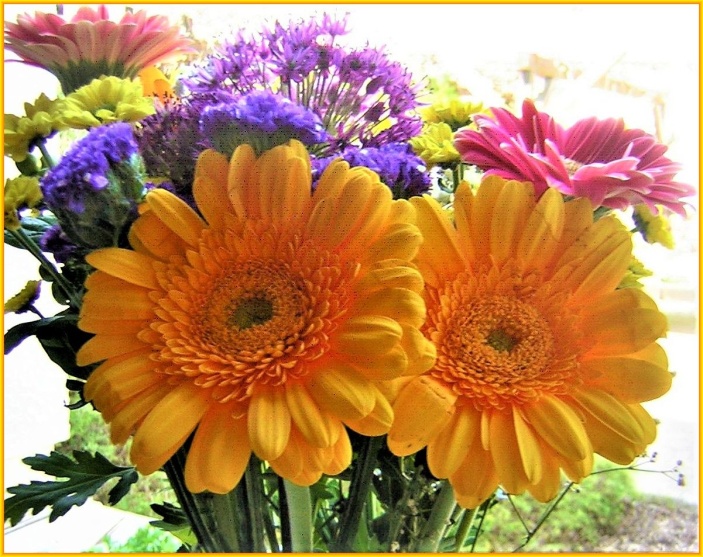 Grote vreugde in het hemelse wezen over een belangrijke aardse gebeurtenisBerichten: Om welke redenen de Geest van God in het verleden op deze aarde geen nieuwe geestelijke kennis kon overbrengen.Waarom weinig mensen ontvankelijk zijn voor de liefdesonthullingen van vandaag. Wat deze heraut van binnen beleefde na de kennisdoorbraak van nog onbekende hemelse werkelijkheden.De Geest van God waarschuwt de mensen die willen terugkeren, om niet overhaast en fanatiek hun verlangen naar laagzwangere begeerten en neigingen opzij te zetten.Beschrijving van het ontwaken van een ziel in een aards gewaad.De hemelse geest van liefde tracht de mensen die willen terugkeren op te beuren, opdat zij niet geestelijk vastlopen in de moeilijke aardse eindtijdfase.
* * *Mijn hemelse liefdeslicht straalt vanuit de hemelse oorspronkelijke centrale zon via vele hemelse en buiten-hemelse lichtkanalen naar de subtiele, maar ook slechts licht verdichte of vaste sterrenstelsels, hun zonnestelsels en planeten, alsmede naar de daar aanwezige wezens van diverse verschijningsvormen met verschillende bewustzijnstoestanden, maar ook naar menselijke wezens en hun geïncarneerde zielen, om hen van mijn energieën te voorzien. In het kosmische moment ook aan jou, de hemelse heraut in aards gewaad, via je innerlijke hoog vibrerende ziel, die bijzonder ijverig met andere geïncarneerde heilsplanwezens werkt aan het heilsplan voor de hemelse schepping. Waarlijk, het is vooral aan je innerlijke ziel te danken dat mijn Ik Ben Liefde-Geest tot in deze aardse tijd zo groots in je en door je heen heeft kunnen werken. Mijn eeuwige, voortdurend stromende liefdesstromen vanuit mijn grootste pulserende scheppingshart van de hemelse Oorspronkelijke Centrale Zon zijn zozeer in jullie innerlijke ziel doorgedrongen en gegrepen dat ik in staat was om nieuwe boodschapaspecten met vele hemelse wetten in deze buiten-celestiale, grofstoffelijke wereld te brengen van de zeer laag vibrerende geïncarneerde wezens die heel, heel ver van de hemelse regels van het leven zijn afgevallen. Deze waren tot twee decennia geleden onbekend voor de innerlijke mens, omdat geen heraut ooit eerder in staat is geweest deze hemelse kennis op aarde te ontvangen en te vatten in zijn zielsmenselijk bewustzijn, die ik in de hemelse beeldtaal via zijn hoog vibrerende ziel doorgeef, vertaald in jullie landstaal naar de betekenis.De herauten van die tijd waren niet in staat dit hoog vibrerende hemelse-spirituele kennispotentieel op te nemen, omdat zij door hun menselijke tegenstellingen in het ziels-menselijke bewustzijn verhinderd werden de hemelse wijsheden op te nemen. De verdere belemmering was ook dat zij zich te veel hadden georiënteerd op de uitzendingen van andere herauten, die echter slechts gemengd materiaal van zichzelf naar buiten brachten en dit doorgaven aan vertrouwde toehoorders in geheime kringen. Hun al te menselijke levensgewoonten verhinderden hen ook mijn schaarse hemelse kennis te begrijpen, die hun op een geestelijk vooruitziende wijze werd aangeboden. Alleen daardoor hadden zij nieuwe gegevens van kennis van mij kunnen ontvangen, die hen tot een vollediger geestelijk inzicht in de hemelse eigenschappen en regels van het leven hadden kunnen brengen. Eens zou het dan voor hen mogelijk zijn geweest om door hun verzamelde hemelse kennis de hemelse logica beter te vatten in hun zielsmenselijk bewustzijn. Maar de meeste van de vroegere herauten waren bang voor nieuwe details van kennis uit mijn onuitputtelijke bron van wijsheid, omdat zij ten onrechte en argwanend meenden dat deze te veel zouden afwijken van hun eerdere goddelijke kennis, waardoor de vriendelijke toehoorders van hun boodschap mededelingen geestelijk in de war zouden raken en op grond daarvan deze kennis zouden classificeren als behorend tot de onderwereld, waarna zij deze zouden kunnen verwerpen. Daarom vroegen zij mij in een innig gebed geen nieuwe hemelse kennis aan hen over te dragen, en ook daar heb ik mij aan gehouden, omdat ik altijd de vrijheid van alle wezens eerbiedig. Voor sommige herauten waren de gevolgen ernstig, omdat zij het niet meer aandurfden nieuwe goddelijke kennis van mij aan te nemen, die hun en de toehoorders voordien onbekend was. Er waren ook moedige en zelfoprechte herauten op aarde. Vóór de openbaring bereidde ik hen in een kleine kring voor op een nieuwe hemelse kennis en zij waren bereid die aan de toehoorders door te geven door te spreken. Dit was echter de ondergang van hun broeder, want midden in de openbaring van mijn boodschap werden zij door hun beste vrienden beschuldigd en ervan beschuldigd dat zij de kennis van de boodschap uit de bron van de duisternis hadden ontvangen; daarom namen zij voor altijd afscheid van mijn liefdestaal. De meeste herauten die in staat waren nieuwe hemelse kennis te ontvangen, verwierpen kort daarna de nieuwe hemelse kennis van de wet die zij van mij ontvingen en ook de hemelse wijsheid over zuivere wezens aan wie ik die ter overdracht doorgaf. Hierdoor bereikte geen nieuwe kennis over verdere hemelse herauten deze wereld meer voor de God-gelovige mensheid, en dit was een triest feit tot deze aardse eindtijd, totdat eindelijk twee decennia geleden (ca. in het jaar 2000) een nieuw reëler beeld van de schepping met vele beschrijvingen van de Geest van God doorkwam via deze heraut. De meeste God-gelovige mensen uit vroegere aardse tijden keerden zich af van mijn hemels Woord van liefde, omdat zij erg bang waren voor vervolgingen door genadeloze godsdienstfanatici. Hun vroegere angst had een grote invloed op hun ziel, daarom verwerpen ook in uw aardse tijd zeer veel goedhartige God-gelovige mensen mijn tegenwoordige liefdes-openbaringen. Maar ook velen om de reden dat zij geestelijk gebonden zijn aan de oude verwrongen godsdienstige kennis van verschillende godsdienstige gemeenschappen of groepen. Anderen zijn zeer geïntimideerd door de geestelijken die mijn geest van liefde het zwijgen hebben opgelegd, omdat zij de gelovigen in preken en geschriften doen geloven dat zij van mij de onveranderlijke, absolute goddelijke waarheid zouden bezitten en dat er door mij niets meer aan toe te voegen is. Dit weerhoudt goedhartige mensen ervan om nieuwe goddelijke kennis uit mijn hemelse bron te zoeken door middel van herauten, omdat zij geloven dat die nu door middel van valse profeten komt. Mochten zij desondanks mijn liefdesdruppels over de stichter tegenkomen omdat hun ziel hen de impulsen gaf ernaar te zoeken, dan geven de godsdienstfanatieke zielen, die tegelijkertijd hun beschermende wezens zijn, hen onmiddellijk de impulsen zich niet met de onware kennis bezig te houden omdat deze niet in overeenstemming is met hun godsdienstige kennis. Daarom ervaar je vandaag helaas dat slechts enkele spiritueel georiënteerde, hart-open mensen zich via de instructie van hun ziel willen oriënteren op de nieuwe hemelse kennis om zich zonder fanatisme te zuiveren of hun karakterzwakheden te veredelen, zodat ze zonder omwegen en pijnlijke verergeringen in de andere wereldse sferen kunnen terugkeren naar het hemelse leven. Dit is een droevige, hartverscheurende omstandigheid voor de hemelse wezens, die de herauten in het aardse leven behulpzaam zijn met mijn boodschappen, want zij slagen er niet in de mediamieke mensen op het geestelijke spoor te zetten, dat ik hun nieuwe kennisdetails kan overdragen uit mijn onuitputtelijke rijkdom aan kennis van de hemelse oorspronkelijke centrale zon, omdat deze onmiddellijk door hun menselijke boven- en onderbewustzijn wordt weggehouden. Daarom trachten de hemelse wezens andere beelden van mijn geest van liefde, vertaald in betekenis, door te geven aan de herauten tijdens de goddelijke overdracht van de openbaring, waarvan zij reeds overwegend op de hoogte zijn en die zij kunnen aanvaarden. De hemelse wezens geven het niet zo vlug op zonder druk uit te oefenen op de verkondiger om hem een nieuwe en begrijpelijke goddelijke kennis aan te bieden, die mijn geest van liefde voor hen heeft voorbereid, bij de volgende boodschapoverdracht, om die over te dragen aan zijn menselijk bewustzijn . Maar reeds bij de eerste benadering wordt de nieuwe en verruimde hemelse kennis van mijn liefdesgeest tegengehouden door de defensieve houding van de hersencellen, die daarvoor impulsen ontvangen van hun onderbewustzijn. De hersencellen staan voortdurend in verbinding met hun grote onderbewuste geheugen, waaruit het menselijke bovenbewuste in enkele seconden informatie put om te denken, te spreken en te handelen. Als het onderbewustzijn van een persoon bijvoorbeeld geprogrammeerd is om zeer defensief te zijn over een andere religieuze of nieuwe spirituele kennis, zal de persoon door impulsen geduwd worden om zich niet met de kennis bezig te houden. Hij kan agressief reageren als anderen hem erop aanspreken. Dit is een triest feit in deze hemelse verre wereld.Daarom komt er in de huidige tijd nauwelijks nieuwe goddelijke kennis binnen in het menselijk bovenbewustzijn. Daardoor registreert de mediamieke mens in zijn bewustzijn geen nieuwe, hem nog onbekende kennisverklaringen van mijn geest van liefde, ofschoon ik getracht heb hem dit over te brengen.Waarlijk, na het beëindigen van mijn liefdesboodschappen aan de mediamieke mens, zijn de helpende hemelse wezens van licht soms wanhopig en keren met tranen in de ogen terug naar het hemelse planetaire leven. Vanwege de hemelse regels van het leven is het voor hen niet mogelijk om willekeurig de weerstand van het menselijk boven- en onderbewustzijn uit te schakelen of te omzeilen, omdat dit anders een onrechtmatige inmenging zou zijn in het vrije en onafhankelijke leven van een mens, daarom staan zij machteloos tegenover deze weerzinwekkende reactie van het menselijk bewustzijn. Kunnen jullie innerlijke mensen deze realiteit al diepgaand begrijpen?Pas nu, in de aardse eindtijd, lukte het mijn hemelse geest van liefde voor het eerst om met nieuwe goddelijke kennis door de barrière van het menselijke boven- en onderbewustzijn te gaan, omdat de heraut door de voortdurende dagelijkse, urenlange en ononderbroken ontvangst van openbaringen zo'n hoge zielsmenselijke trilling bereikte dat de weerstanden van het boven- en onderbewustzijn volledig werden weggenomen en nieuwe hemelse kennisdetails vrijelijk konden doorstromen. Als gevolg van deze bijzondere gebeurtenis beleefde zijn innerlijke ziel een jubelende storm van gelukzaligheid en een kreet van vreugde golfde eruit die helemaal tot in het hemelse wezen reikte, zo enorm was de energie-output van zijn zielsvreugde, die wekenlang voelbaar en gelukzalig in het menselijk bewustzijn voortduurde. Alleen een geestelijk rijpe, sterk vibrerende ziel kan deze toestand in haar menselijk bewustzijn voelen, maar niet ten volle vatten, omdat zij deze gelukzalige gebeurtenis in het menselijk leven nog niet had meegemaakt. Onmiddellijk na de vreugdevolle gebeurtenis was er grote vreugde in mijn hart in de Oorspronkelijke Centrale Zon en in de zuivere hemelse lichtwezens in alle hemelse wezensvlakken. Zij waren zo blij met deze aardse gebeurtenis, dat zij de heraut vanuit hun hart onmiddellijk het beste wensten voor de verdere berichtopnamen van mijn liefdesgeest en ook felicitaties in beeld stuurden, die mijn liefdesgeest 's nachts druppelsgewijs aan de ziel doorgeeft voor haar vreugde. Dit gebeurt nog tot op de huidige tijd op aarde, vooral toen zij bedroefd was over het pijnlijke lijden van haar mens na zijn operaties. Ik, de hemelse geest van liefde en de hemelse beschermings- en controlewezens ben bijzonder verheugd dat vele spiritueel georiënteerde mensen grote dingen hebben bereikt door hun hulp bij het corrigeren van de boodschap, met hun welgemeende gebeden en door het verspreiden van de hemelse liefdesdruppels. Hierdoor konden nu vele hemelse nieuwigheden over het zielsmenselijk bewustzijn van de Aankondiger vloeien, die nu heel logisch vanuit geestelijk-menselijk oogpunt in hun geheel kunnen worden begrepen. Maar weet van mij, de Ik Ben Liefdesgeest, de Annunciator bleef nederig en bescheiden op de achtergrond ondanks zijn grote heilsplan missie en is zeer blij dat hij grote hartelijke mensen heeft kunnen leren kennen door de verspreiding van liefdesdruppels. Hij dankt ook in het bijzonder, via mij, de mensen die voor hem gebeden hebben in zijn moeilijke pijnlijke uren van innerlijk en uiterlijk lijden en hem daardoor energetisch hebben opgebeurd.De vreugde van de Aankondiger bij elke ontvangst van mijn boodschapmededeling werd ook overgebracht op de geschreven liefdesdruppels en verder op vele spiritueel open en gerijpte lezers en toehoorders, die met vreugde mijn overgebrachte boodschappen ontvingen en in staat waren de eerste spirituele stappen te zetten op het spirituele nieuwe terrein, dat echter een enorme spirituele herbezinning van hun zielen-mensenbewustzijn vereiste. Pas later, door hun geestelijke classificatie van de hemelse kennisdetails, waren zij in staat mijn goddelijke vooruitziende uiteenzettingen in grotere mate in hun zielsmenselijk bewustzijn te vatten. Hun geestelijk denken breidde zich meer en meer uit tot een logisch begrip van de hemelse levensregels, die hun voordien onbekend waren, en die hen steeds dichter brachten bij de hartelijke levenswijze van de hemelse wezens van licht. Daardoor konden zij de rechtvaardige, consubstantiële levenswijze van zuivere wezens van licht zonder persoonlijke vertegenwoordiging en verhevenheid geestelijk verwerven en beter begrijpen. Dit beviel sommige lezers en toehoorders van de hemelse liefdesdruppels zo goed, dat zij, aangespoord door de impulsen van hun ziel, blijmoedig andere levenswijzen begonnen te leven van de hemelse grondregels en zachtmoedige kwaliteiten van zijn, die hun nu bekend waren. Maar sommige goedmoedige mensen hebben helaas na een korte periode van bereidheid om ernaar te leven, de moed opgegeven, omdat zij terecht inzagen dat hun vroegere manier van leven nog te ver verwijderd was van de hemelse regels en zij aanvoelden wat hen te wachten stond als zij in dit leven door bewuste positieve verandering van aard dichter bij hun eeuwige hemelse huis van licht wilden komen. Voordat zij de liefdesdruppels tegenkwamen, waren zij nog zeer werelds gezind omdat zij zich nog maar al te graag overgaven aan enkele favoriete bezigheden. Dit waren wereldse genoegens in luidruchtige gelegenheden of zij waren graag aanwezig waar zij persoonlijk door anderen werden bewonderd vanwege hun wereldse bekwaamheden. Op deze wijze namen zij vele tegengestelde trillingen in het zielsmenselijk bewustzijn tot opslag, die hen massaal naar de zijlijn van het hemelse leven stuurden. Sommigen hebben mijn oproep om de hemelse leefregels meer in het dagelijks leven op te nemen en in praktijk te brengen verkeerd begrepen, omdat zij ten onrechte dachten dat ik hen van de ene dag op de andere positief veranderd wilde zien. Dit was een grote geestelijke misvatting voor sommige God-liefhebbende mensen, en daarom maakten zij de grote fout zichzelf te verstervingen of een eenzaam leven te leiden als een kluizenaar, om in staat te zijn hun verzamelde hemelse kennis op de juiste wijze toe te passen en spoedig verlichting te bereiken. Ik heb de geestelijk georiënteerde, bereidwillige mensen door middel van de heraut gewaarschuwd om niet fanatiek voortijdig afstand te doen van wereldse, gekoesterde laag-trillende verlangens en neigingen, als zij er nog sterk door beïnvloed worden en er nog steeds een sterke aantrekkingskracht op voelen. Ik legde hen uit om hun verslavingen vanuit een hoger perspectief te bekijken en zich af te vragen waarom zij zich er zo toe aangetrokken voelen en adviseerde hen om te zoeken naar het ware motief of de ware oorzaak en wanneer zij die gevonden hebben, deze te analyseren. Ik heb hen door het voorbeeld doen inzien dat hun verlangen om hun neigingen en driften uit te leven alleen maar zwakker en zwakker wordt wanneer zij bewust van binnenuit voelen en begrepen hebben dat deze hun niet veel meer geven. Dan zijn zij geestelijk en lichamelijk zo ver gevorderd, dat zij niet meer in het bijzonder het vroeger verwachte geluk, enthousiasme of voldoening voelen bij de vervulling van hun verlangens. Dit is dan het moment voor hen om deze neigingen en driften geheel te laten varen. Alleen op een natuurlijke en geenszins overhaaste wijze, zoals door fanatieke versterving, kunnen zij vrij worden van de afhankelijkheid van hun driften en neigingen en op zoek gaan naar een zinvol geestelijk substituut. Met mijn goddelijke innerlijke hulp zullen zij dit ook vinden in deze hemelse verre wereld. Wanneer een innerlijke ziel in het aardse leven van de mens weer tot geestelijk leven ontwaakt, tracht zij de mens door impulsen te leiden, zodat hij bij zichzelf de belangstelling wekt om de natuur intenser te observeren en ervan te genieten, waardoor hij vervolgens graag naar mooie natuurfilms en tijdschriften met beschrijvingen van de natuur kijkt. Op een bepaald ogenblik ontbrandt in hem een grote belangstelling voor bovennatuurlijke gebeurtenissen en dergelijke berichten die informatie verschaffen over de materiële kosmos en de waarneming van buitenaardse vliegende voorwerpen en hun wezens. Zulke informatie maakt hem dan blij en trekt hem magnetisch aan. Dit versterkt niet alleen zijn innige band met de planten, maar ook zijn belangstelling om de zin van zijn aardse leven beter te willen begrijpen, maar ook om meer te weten te komen over zijn innerlijke ziel. Zo'n geestelijk ontwaakt mens merkt door zijn ziel heen dat de uiterlijke stilte hem steeds meer de natuur in trekt, omdat hij daar van binnenuit voelt dat hij zich beter kan concentreren en dieper kan nadenken. Door de observaties van de natuur en de hartelijke verbinding met de natuur zuiveren de lichtdeeltjes van de ziel zich geleidelijk, waardoor de begraven evolutionaire kennis van de hemelse natuur meer en meer voor begrip wordt vrijgegeven. Dit is een onbeschrijflijk vreugdevol moment voor de ziel in de nachtelijke fase van de menselijke diepe slaap, die mij dan jubelend vanuit haar zielenhart dankt en het liefst de hemelse assisterende lichtwezens van vreugde zou willen omhelzen. Maar dit is voor haar nog niet mogelijk, omdat zij nog hemelsver verwijderde lasten heeft, die haar niet in staat stellen de aantrekkingskracht tot de zuivere wezens van licht te ontvangen, ook al zou zij dat zo graag doen.Mijn geest van liefde kan dan de geestelijk ontwaakte ziel in mensenkleed steeds meer verlichten van de hemelse kennis door middel van beeldboodschappen en door haar bewustzijnsverruiming ontvangt zij nieuwe indrukken van het hemelse leven van de zuivere wezens. Dit is het moment waarop het gedurende de dag probeert de mens meer en meer in de richting van zijn manifeste hemelse kennis te sturen. Dit kunnen spirituele artikelen zijn in tijdschriften of boeken die de hemelse wezens van licht haar aanbevelen voor de verdere spirituele rijpheid van haar mens-zijn en de geleidelijke heroverweging in de hemelse richting van het leven. Als een geïncarneerde ziel erin slaagt dit met haar mens te doen, dan is zij daar 's nachts heel blij mee en als zij 's morgens wakker wordt, deelt zij deze vreugde aan de mens mee; dit zijn blijde gevoelens die de spiritueel georiënteerde mens dan in het ochtendgebed van het hart naar mij, de universele geest van liefde, overbrengt. Deze innerlijke vreugde vergezelt de mens de hele dag, hoewel hij niet precies weet waarover zijn ziel zich 's nachts in werkelijkheid verheugde en die hem in gevoelens werd overgebracht. Maar op een gegeven moment sijpelt de ware reden door in het menselijk bewustzijn en begrijpt hij waar zijn ziel zo blij om was geweest. Wie zonder fanatisme de innerlijke hemelse weg teruggaat, ervaart vaker zulke vreugdevolle reacties van zijn ziel na het ontwaken. Het is bijzonder verheugend wanneer de persoon zich 's avonds, uit innerlijke overtuiging, ten doel stelt de volgende dag een onaangename gewoonte niet te begaan en er door zijn gedachtenbeheersing en zijn eigen consequentheid daadwerkelijk in geslaagd is niet terug te vallen. Bent u innerlijk in staat geweest zo'n vreugdevolle ervaring van uw innerlijke ziel waar te nemen nadat u met succes een onaangename karaktereigenschap hebt overwonnen? Zo ja, dan verheug Ik Mij met u in uw ziels-menselijk bewustzijn, omdat Ik ook in u vertoef met de hemelse essentie van mijn onpersoonlijk liefdesbewustzijn. Dit was een figuurlijke reis van mijn hemelse geest van liefde naar verschillende gebieden van het leven, die een mens die naar huis wil terugkeren zou moeten aanmoedigen om geestelijk niet stil te staan op zijn hemelse weg terug of om niet op te geven door mislukte pogingen om een onaantrekkelijke eigenschap achter te laten. Mijn geest van liefde wil jullie in de zeer moeilijke aardse eindtijdfase aanmoedigen om toch door te gaan met je verfijning van je wezen, want nu is elk aards moment voor jullie bijzonder kostbaar. Neemt u het op u en blijft in de cocon van licht van mijn liefde door uw herhaalde dagelijkse dialoog met mij. Dan zult u de toename van stormen, rampen en epidemieën van buitenaf en de sterkere negatieve stralingsbelasting door de technische verworvenheden van de wereldbewoners niet zo beangstigend opvangen en als psychisch en lichamelijk belastend ervaren. Ik wens dit zo graag voor jullie, jullie trouwe, geliefde zwervers naar het hemelse licht. 